§1007.  Intelligence sharing, reciprocal use and restricted use agreements1.  Agreement.  The board or the department may enter into intelligence sharing, reciprocal use or restricted use agreements with a department or agency of the Federal Government and law enforcement agencies and gaming enforcement or regulatory agencies of other jurisdictions.  The board or the department may provide information or records designated as confidential under section 1006 only after obtaining a signed authorization to release the information or records from the applicant, licensee, owner, key executive or gaming employee to which the information or records relate, pertain or belong.  This authorization requirement does not apply to the sharing of information permitted under subsections 2 and 3.[PL 2005, c. 11, §1 (NEW).]2.  Reports from other jurisdictions.  Information or records in the possession of the board or the department received pursuant to an intelligence sharing, reciprocal use or restricted use agreement entered into by the board or the department with a federal department or agency or a law enforcement agency or gaming enforcement or regulatory agency of any jurisdiction are considered records or information within the meaning of section 1006, subsection 1 and may be disseminated only with the permission of the person or agency providing the information or records.[PL 2005, c. 11, §1 (NEW).]3.  Investigation of violations.  Records received by the board or the department as application materials or as part of an investigation related to an applicant or licensee may be disclosed to state or federal law enforcement entities when the Attorney General or the department determines that the information contains evidence of a possible violation of laws, rules or regulations enforced by those entities.[PL 2005, c. 11, §1 (NEW).]SECTION HISTORYPL 2005, c. 11, §1 (NEW). The State of Maine claims a copyright in its codified statutes. If you intend to republish this material, we require that you include the following disclaimer in your publication:All copyrights and other rights to statutory text are reserved by the State of Maine. The text included in this publication reflects changes made through the First Regular and First Special Session of the 131st Maine Legislature and is current through November 1, 2023
                    . The text is subject to change without notice. It is a version that has not been officially certified by the Secretary of State. Refer to the Maine Revised Statutes Annotated and supplements for certified text.
                The Office of the Revisor of Statutes also requests that you send us one copy of any statutory publication you may produce. Our goal is not to restrict publishing activity, but to keep track of who is publishing what, to identify any needless duplication and to preserve the State's copyright rights.PLEASE NOTE: The Revisor's Office cannot perform research for or provide legal advice or interpretation of Maine law to the public. If you need legal assistance, please contact a qualified attorney.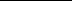 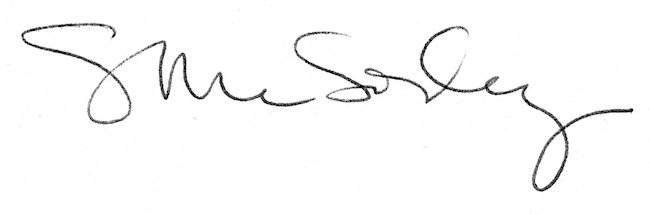 